   									  OÚ Tymákov Vás zve na další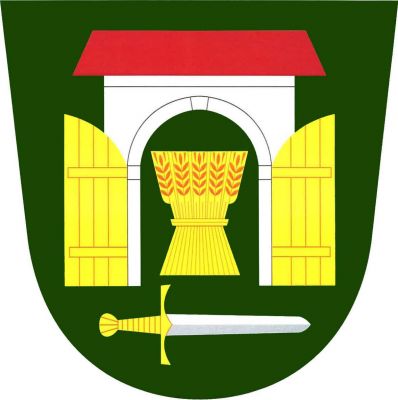 										RETRO 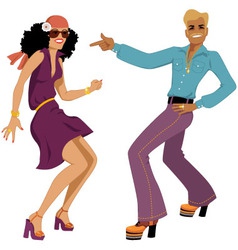 DISCO PARTY – oslavte s námi tentokrát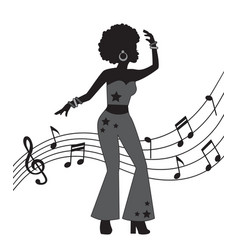 Mezinárodní Den Žen7.března ve 20.00hod v sále KD TymákovHraje oblíbený  DJ RUNPrvních 50 žen obdarujeme květinou Vstup 50,-Kč